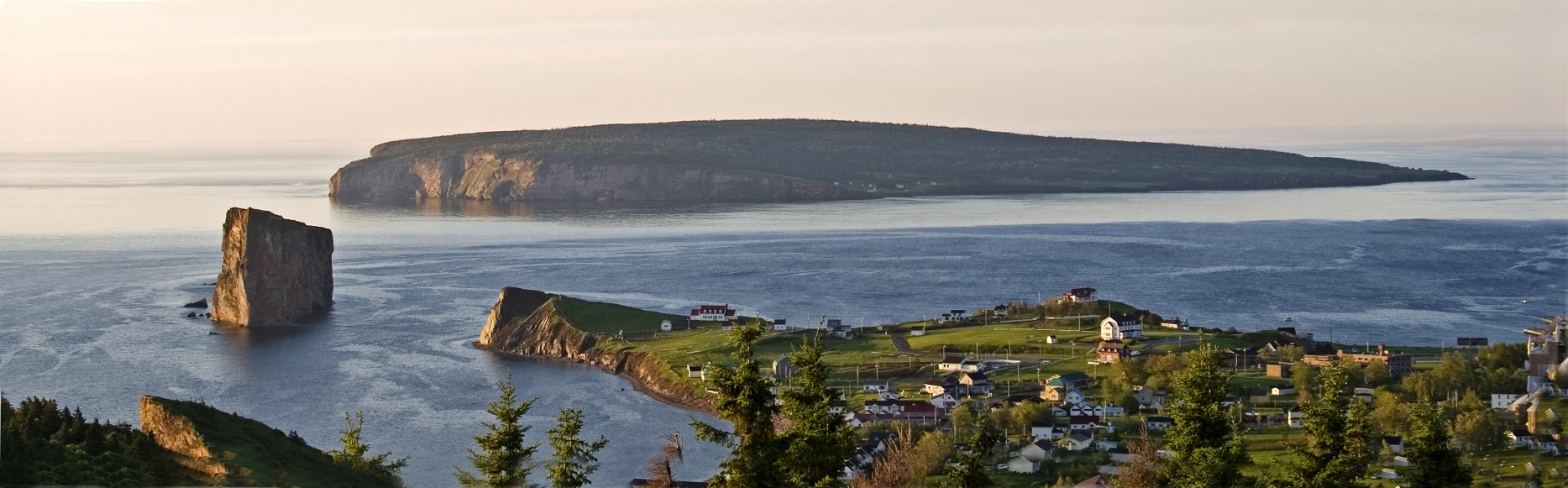 LE MOIS DE L’ARCHÉOLOGIE 2018
                                                                                                          une initiative du réseau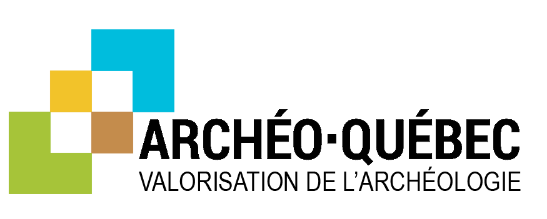 14ème édition du Mois de l’archéologieDu 1er au 31 août 2018, le Mois de l’archéologie battra son plein aux quatre coins du Québec pour une quatorzième année! Inscrivez une activité unique à saveur archéologique dans le cadre du Mois de l’archéologie et joignez le plus grand événement de valorisation du patrimoine archéologique au Québec!Pour toutes les nouveautés du Mois de l’archéologie 2018, consultez notre trousse média ici.Vous pouvez dorénavant inscrire votre exposition permanente à la programmation du Mois de l’archéologie pour des frais supplémentaires de 125,00$;Pour inscrire votre organisation ou lieu à la programmation du Mois de l’archéologie, veuillez s’il vous plaît remplir tous les champs du formulaire d’inscription en prenant soin d’inscrire les informations en français et en anglais;Pour envoyer votre choix d’offres promotionnelles offertes par Archéo-Québec dans le cadre du Mois de l’archéologie, merci de bien vouloir remplir le contrat optionnel d’achat publicitaire à cet effet.
Merci de remplir les documents et de les retourner au plus tard le 6 avril 2018 à notre coordonnatrice du service aux membres, Theresa Gabos, par courriel au communication@archeoquebec.com.Si vous avez des questions ou souhaitez avoir plus d’informations, n’hésitez pas à communiquer avec elle par courriel ou par téléphone au 514-872-7720, du lundi au vendredi, de 09h00 à 16h30.LE MOIS DE L’ARCHÉOLOGIE 2018
                                                                                                          une initiative du réseauCritères de qualité et de visibilitéAfin d’assurer la qualité de sa programmation et pour répondre aux exigences du milieu et de ses partenaires, le réseau Archéo-Québec a élaboré une série de critères. Pour être admis à la programmation, une organisation propose des activités qui répondent à des critères de qualité et de visibilité. Ces critères sont des points d’appui pour élaborer un programme d’activités et pour comprendre le sens que nous souhaitons donner au Mois de l’archéologie. Suite à cette lecture, nous vous invitons à apposer votre signature dans l’espace prévu à cet effet la fin de ce document. Nous vous remercions pour votre collaboration.VOS OBLIGATIONS* Être membre en règle du réseau Archéo-Québec.
Pour diffuser une activité, une organisation doit devenir membre d’Archéo-Québec et doit acquitter les frais de cotisation    correspondant à sa catégorie de membre.* Défrayer les frais de participation au Mois de l’archéologie.
Le montant forfaitaire de base pour une participation au Mois de l’archéologie est de 225,00 $ par lieu participant. Ce montant exclut vos choix promotionnels, l’inscription à titre d’exposition permanente (des frais additionnels de 125,00$ s’ajoutent) ainsi que le tarif d’adhésion à Archéo-Québec mentionné au point précédent.* Établir une logistique pour la réalisation des activités.
Concevoir un scénario d’accueil et de déroulement et prévoir des alternatives en cas d’imprévus. Un intervenant de chaque organisation doit fournir un soutien auprès des guides responsables de mener à bien l’activité.* Mentionner que le réseau Archéo-Québec est l’organisateur de l’événement dans vos promotions.
S’assurer que les activités seront présentées aux médias et dans tous les outils de communication et de promotion avec la mention « dans le cadre du Mois de l’archéologie, une initiative du réseau Archéo-Québec ».* Être éthiquement responsable.
Le réseau Archéo-Québec se réserve le droit de retirer les activités de la programmation du Mois de l’archéologie qui ne respectent pas la mission et les valeurs d’Archéo-Québec, ainsi que les normes éthiques en vigueur dans le domaine des musées et de l’archéologie au Québec. De plus, les organisateurs du Mois de l'archéologie ainsi que ses partenaires, n’assument aucune responsabilité légale ou autre dans l’éventualité de préjudice, perte ou dommage que le public, les organisateurs, les bénévoles ou toute autre personne ou tout autre groupe pourraient subir lors de la tenue d'une activité prévue et diffusée dans le cadre du Mois de l'archéologie.
Finalement, les organisateurs du Mois de l'archéologie ne peuvent être tenus responsables du report ou de l'annulation d'une activité annoncée sur notre site web. Il est de la responsabilité des lieux participants de nous fournir les mises à jour.LE MOIS DE L’ARCHÉOLOGIE 2018
                                                                                                          une initiative du réseauCritères de qualité et de visibilité (suite)NOS RECOMMANDATIONS* Employer des titres accrocheurs.
Innovez, piquez la curiosité du public avec des titres imagés! Nos communications étant bilingues, il est de la responsabilité des organisations participantes de titrer leurs activités du Mois de l’archéologie en français et en anglais.* Viser la qualité des activités.
Les activités axées sur une participation du visiteur sont d’abord destinées aux familles, notre clientèle-cible. Laissez-vous guider par les innombrables liens possibles avec l’archéologie! Les activités sont spécialement conçues pour la programmation du Mois de l’archéologie et ne font donc pas partie de la programmation régulière, sauf pour une inscription d’activité à titre d’exposition permanente (des frais additionnels s’appliquent).* Envoyer des photos de votre lieu ou attrait en haute-résolution et libres de droit ou avec crédit sans frais.
L’envoi de photos, bien que facultatif, est fortement recommandé afin de nous aider dans la promotion de votre activité. Les droits d’utilisation des photos envoyées à Archéo-Québec relèvent de votre responsabilité.* Utiliser vos réseaux de communications dans la promotion des activités.
Archéo-Québec assure, de son côté, une promotion nationale du Mois de l’archéologie et compte sur les participants pour communiquer leur(s) activité(s) aux médias de leur région, sur leurs médias sociaux et d’inscrire un hyperlien vers le site Internet du Mois de l’archéologie sur leur propre site Internet.* Donner une visibilité du Mois de l’archéologie à l’intérieur de vos outils promotionnels et de vos communications.* Placer en évidence le carton publicitaire du Mois de l’archéologie dans vos présentoirs et ceux de vos partenaires durant tous les mois de juin, juillet et d’août.* Distribuer le carton publicitaire du Mois de l’archéologie dans votre région pour assurer la meilleure visibilité qui soit.
Par exemple, proposer les outils aux bibliothèques, centres communautaires, commerces de quartier, attraits touristiques et/ou culturels, etc.LE MOIS DE L’ARCHÉOLOGIE 2018
                                                                                                          une initiative du réseauMontant d’inscription à défrayer : ____________________________________   LE MOIS DE L’ARCHÉOLOGIE 2018
                                                                                                          une initiative du réseauMontant publicitaire à défrayer : ____________________________________  Acceptation des critères de qualité et de visibilitéPar cette signature, je reconnais avoir pris connaissance des critères de qualité et de visibilité énoncés dans ce document. Je consens à respecter l’intégrité de ces critères dans l’élaboration de ma programmation.Signature : ____________________________________            Date: ____________________________________
Montant total à défrayer : ____________________________________   Nous acceptons les chèques libellés à l’ordre d’Archéo-Québec et les paiements envoyés via PayPal à l’adresse communication@archeoquebec.com. 

Archéo-Québec vous rappelle que vous devez être membre du réseau afin de présenter une activité dans le cadre du Mois de l’archéologie.Membre municipal (selon le nombre d'habitants)						   1 an			  2 ans (15 % de rabais)Moins de 25 000 habitants			100,00 $ 		170,00 $25 000 à 50 000 habitants			150,00 $		255,00 $50 000 à 100 000 habitants			200,00 $		340,00 $100 000 à 150 000 habitants			250,00 $		425,00 $150 000 et plus				300,00 $		510,00 $Membre institutionnel (selon le budget d’opération annuel)Moins de 49 999 $				 50,00 $		  85,00 $50 000 $ à 149 999 $				100,00 $		170,00 $150 000 $ à 499 999 $			150,00 $		255,00 $500 000 $ à 999 999 $			200,00 $		340,00 $1 000 000 $ et plus				250,00 $		425,00 $FORMULAIRE D’INSCRIPTION AU MOIS DE L’ARCHÉOLOGIE 2018 (OBLIGATOIRE)
ATTENTION: Ces renseignements doivent impérativement figurer en anglais sur notre portail. En n'ajoutant pas la traduction, vous acceptez qu’Archéo-Québec procède à la traduction de votre texte. Des frais supplémentaires de 0,25 $/mot vous seront chargés.FORMULAIRE D’INSCRIPTION AU MOIS DE L’ARCHÉOLOGIE 2018 (OBLIGATOIRE)
ATTENTION: Ces renseignements doivent impérativement figurer en anglais sur notre portail. En n'ajoutant pas la traduction, vous acceptez qu’Archéo-Québec procède à la traduction de votre texte. Des frais supplémentaires de 0,25 $/mot vous seront chargés.Nom de l’organisation ou lieu en français :Nom de l’organisation ou lieu en anglais :Inscription d’une activité unique ou d’une collection permanente :      ACTIVITÉ UNIQUE        EXPOSITION PERMANENTEAdresse complète du lieu où se dérouleront les activités et/ou du point du rencontre :Adresse complète du lieu où se dérouleront les activités et/ou du point du rencontre :Région touristique :Téléphone :Site Internet :Accès mobilité réduite :                      OUI             NON           PARTIELLETarif d’accès au site :(Excluant la tarification des activités)INFORMATIONS SUR LA PERSONNE RESSOURCECes informations ne seront pas publiées et serviront à l’interne seulement.INFORMATIONS SUR LA PERSONNE RESSOURCECes informations ne seront pas publiées et serviront à l’interne seulement.INFORMATIONS SUR LA PERSONNE RESSOURCECes informations ne seront pas publiées et serviront à l’interne seulement.Nom et prénom :Profession/Fonction :Téléphone :Adresse courriel :Adresse administrative pour la facturation et les envois postaux : CONTRAT D’ACHAT PROMOTIONNEL DU MOIS DE L’ARCHÉOLOGIE 2018 (OPTIONNEL)Veuillez cocher les promotions que vous souhaitez ajouter à votre inscription au Mois de l’archéologie 2018.Pour vous référer à toutes les offres disponibles, consultez notre trousse média ici.Activité-vedette régionale LIMITÉ!(150,00$)      Exposition sur l’archéologie (125,00$)      Bannière en carrousel sur www.moisdelarcheo.com – Mi-mai au 1er septembre 2018(250,00$)         Fiche de votre attrait dans la nouvelle section « Archéologie » du site PasseportVacances.com(250,00$)     Mention avec hyperlien vers votre attrait dans un publireportage sponsorisé sur QuebecVacances.com(50,00$)  Production d’une vidéo pour diffusion sur votre site ou dans vos réseaux sociauxBannière FacebookFormat 20 seconds (300,00 $) Format 35 seconds (350,00 $) Vidéo ClipClip promo – 45 secondes (500,00 $) Enigme vidéo – 90 secondes (700,00 $)  Îlot en carrousel sur le site Internet du média d’information suivant - LIMITÉ! – 50 % de rabais sur le prix régulier ! - Tout le mois d’août 2018Le Soleil (1585,00$)  Le Quotidien (525,00$)  La Tribune (820,00$)  Le Nouvelliste (795,00$)  Le Droit (730,00$)  La Voix de l’Est (330,00$)  Mention de votre activité dans une campagne radio par Jérôme Couture sur les ondes de la station suivante - LIMITÉ! - 65% de rabais sur le prix régulier! - Tout le mois d’août 2018Rythme FM Montréal (1872,00$)  Rythme FM Mauricie (485,00$)  Rythme FM Estrie (315,00$)  Rythme FM Saguenay (330,00$)  CIME Laurentides (880,00$)  Wow FM Gatineau (225,00 $) Pop 96,5 Gatineau (190,00 $)   M 102,9 Québec (450,00$)     The Beat Montréal – anglophone (2310,00$)  ouThe Beat Montréal – anglophone (1500,00$)     